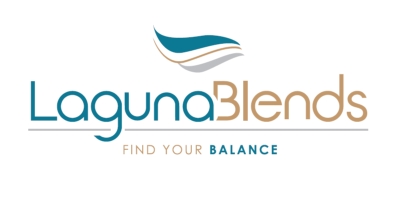 NEWS RELEASE
Laguna Blends Signs a Letter of Intent with Robert Lamberton Consulting for Research and Development of a Limitless, Healthy Brain and Memory Coffee  KELOWNA, BC – March 03, 2016 – Laguna Blends Inc. (CSE: LAG) (Frankfurt LB6.F) (GNRSF OTC) (the “Company” or “Laguna”) announces a letter of intent ("LOI") with Robert Lamberton Consulting to provide research and development for a brain health, memory coffee that may provide limitless potential of the brain. Laguna will own the intellectual property and world wide marketing rights for the product. 

The LOI between Laguna and Robert Lamberton Consulting is for the development of a functional beverage "Brain health and memory Coffee" product. Under the terms of the LOI all hard costs associated with the development of the brain health and memory coffee will be at Robert Lamberton Consulting’s expense. Laguna and Robert Lamberton Consulting intend on entering into a formal R&D and development agreement outlining the details of the relationship before April 15, 2016.Many individuals are personally concerned about brain health issues, due to  the growing number of people dealing with such issues as memory and mental sharpness - and even more serious health issues such as dementia and Alzheimer's.  “There are a number of natural source compounds which have been proven to be of potential benefit for brain health and we intend to combine some of these ingredients with the well known health benefits of coffee to offer a great tasting coffee product with these additional benefits," said Robert Lamberton, President and CEO of Robert Lamberton Consulting."Laguna is excited to work closely with Robert Lamberton to collaborate on the development of the brain coffee product. The goal is to produce a high quality, instant coffee with efficacious ingredients that have been known to assist in brain health to allow limitless potential," said Stuart Gray, President and CEO of Laguna.

About Robert Lamberton Consulting
Robert Lamberton Consulting provides consulting services to help companies develop and market nutritional products.In addition, Robert Lamberton Consulting markets their own in house brands of nutritional products: Cutting Edge Naturals, Smart Brain Formulations and Optimum Performance Nutrition to two distinct markets: Health Care Practitioners and the Sports Nutrition Market.Robert Lamberton is a Clinical Nutritionist and also researches and writes a weekly paid for educational newsletter which gets distributed to over 3,000 Health Care Practitioners across Canada and the U.S.A.About Laguna Blends Inc.
Laguna is a network marketing company that generates retail sales through independent affiliates. Affiliates utilize tools and technology that enable them to build an international business from their own home or while travelling.  This technology replaces the need for expensive travel and hotel meetings. 

The Company is currently focused on the nutritional health benefits derived from hemp. Laguna’s first product category as an entry to market are functional beverage products that contain hemp and other efficacious ingredients. Laguna’s initial products to market are the following:

 “Caffe” is an instant, “just add water” hot coffee beverage that is infused with both whey and hemp protein.  With 20% protein in every serving, our proprietary product packs a powerful protein punch.
 Caffe, contains Instant coffee, whey protein hydrolysate, hemp protein, natural flavors. “Pro369” is a single serving, "on-the-go," plant based, hemp protein that is served cold and comes in 4 delicious flavors. Pro369 is water soluble and can be directly mixed in water, added to milk, almond milk or coconut milk. Pro369 can also be blended in a shake or smoothie. Pro369 is also a source of Omegas, 3, 6 and 9 and contains ginseng. Laguna Blends has been granted approval from Health Canada for four powdered flavours: PRO369 Chocolate Banana, Mixed Berry and Vanilla Caramel and Tropical Powder.  Pro369, contains Hemp protein, natural flavors, stevia, American ginseng.The Minister of Health from Health Canada has granted Laguna a product license along with a Natural Product Number ("NPN") for all four of the Pro369 Flavours. They are all listed under the same NPN. i.	A source of protein that helps build and repair body tissues.ii.	Source of amino acids involved in muscle protein synthesis.iii.	Assists in the building of lean muscle.iv.	An adaptogen to help maintain a healthy immune system.v.	Supportive therapy for the promotion of healthy glucose levels.

Hemp has long been recognized by the health and nutrition industry as a super food, cited in many publications as a balanced source of all ingredients required to achieve health and wellness. HempOmega® 
HempOmega®  is an environmentally sustainable, vegetarian source of Omegas 3 and 6 that boasts a superior nutrient profile. A water soluble, homogenous, powdered ingredient, it can be easily integrated and/or manipulated, with no unpleasant taste or chemical contamination – opening up entirely new product formulation opportunities. Hemp Omega’s greater ability to endure the digestive process delivers unmatched bioavailability, thereby maximizing its potential health benefits.The Company sells its products through its independent affiliates in the USA and Canada. HempOmega® is a Trademark owned by Naturally Splendid Enterprises, Ltd. and is used under license by Laguna Blends Inc. ON BEHALF OF THE BOARD
“Stuart Gray”President, Chief Executive Officer,
Chief Financial Officer and DirectorFOR INVESTOR RELATIONS INFORMATION PLEASE CONTACT:
Glenn  Shand and Associates, LLC
Glenn Shand – Consultant
1-949-424-2716  
ir@lagunablends.com 
www.lagunablends.com Forward-Looking Information:This news release contains "forward-looking information" within the meaning of applicable securities laws relating to statements regarding the Company's business, products and future plans including, without limitation, statements regarding use of proceeds, the expected launch date for the Company’s business, its product offerings and plans for sales and marketing. Although the Company believes that the expectations reflected in the forward looking information are reasonable, there can be no assurance that such expectations will prove to be correct. Readers are cautioned to not place undue reliance on forward-looking information. Such forward looking statements are subject to risks and uncertainties that may cause actual results, performance and developments to differ materially from those contemplated by these statements depending on, among other things, the risks that the Company's products and plan will vary from those stated in this news release and the Company may not be able to carry out its business plans as expected. Except as required by law, the Company expressly disclaims any obligation, and does not intend, to update any forward looking statements or forward-looking information in this news release. The statements in this news release are made as of the date of this release.